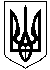 ЛИСЯНСЬКА РАЙОННА ДЕРЖАВНА АДМІНІСТРАЦІЯВІДДІЛ ОСВІТИпл. Миру 27,  смт. Лисянка, Черкаська обл., 19300 тел. 6-21-47,  6-20-94,e-mail: osvitalusyanka@gmail.covm код ЄДРПОУ 02147167Інформаціяпро діяльність Чаплинського НВК як «Школи сприяння здоров’ю»У сучасному світі здійснення основних ідей модернізації освіти покликано підвищити якість освітнього процесу, забезпечити його доступність, зміцнити ті напрямки в його організації, змісті й педагогічних технологіях, які стають найбільш актуальними в сучасних умовах. Соціально-економічні й інші проблеми сучасного суспільства роблять актуальним висунення якісно нових вимог до результатів навчально-виховного процесу. Однак низький рівень фізичного й психічного здоров'я дітей і молоді створює об'єктивні перешкоди на шляху ефективної модернізації української освіти, без чого неможливо вирішити назрілі соціальні й економічні проблеми, досягти випереджувального розвитку загальноосвітньої й професійної школи.Організація роботи Чаплинського навчально-виховного комплексу як «Школи сприяння здоров'ю» опирається на той факт, що не певна сума знань визначають якість освіти, а здатність випускника в подальшому, дорослому житті адаптуватися до навколишньої дійсності. Відомо, що інтелектуальні здібності й можливості людини багато в чому визначаються його функціональним здоров'ям. Тобто крім того, що людина істота соціальна, не можна забувати що, насамперед, людина істота біологічна.Тепер у світі безліч факторів, що впливають на здоров'я кожної людини: і несприятлива, майже катастрофічна екологічна ситуація, низька санітарно-гігієнічна культура населення, дорожчання життя і ін. А здолати все це можуть лише знання, що стали б нормою життя, усвідомлені повсякденністю дій: фізичні вправи, загартовування організму, позбавлення від шкідливих звичок. Адже всі фізичні, соціальні й економічні фактори навколишнього середовища, у якому людина живе, росте, працює, проводить дозвілля, впливають на його здоров'я й на його сприйнятливість до хвороб.Завданням сучасної школи є створення активного освітнього середовища, у якому буде організована підготовка учня до самостійного життя, формування в нього культури здоров'я, виховання потреби вести здоровий спосіб життя, забезпечення необхідними знаннями й формування відповідних навичок. Ці завдання є пріоритетними для нашої школи.У зв’язку  з цим педагогічний колектив школи разом з учнями та батьками  поставив перед собою задачі: домогтися суттєвого поліпшення умов для збереження і зміцнення психологічного, фізичного та соціального здоров’я  школярів, використовуючи  традиції школи та передовий педагогічний досвід; досягти того, щоб кожен учень реалізував свої природні здібності, знайшов своє місце в житті. Головне  – це  формування у працівників школи, учнів та батьків усвідомленого ставлення до власного здоров’я, навколишнього середовища та здоров’я його мешканців.З цією метою колектив ознайомився з досвідом роботи  шкіл , які вже не один рік працюють  над цією проблемою. Відвідані  районні семінари, знайомство з досвідом роботи інших шкіл через публікації  в пресі, відвідування шкіл , що мають свої наробки з цього питання , дало  можливість створити свою систему роботи по формуванню в  учнів здорового способу життя.Для реалізації планів було  створено координаційну  раду, до складу якої ввійшли: директор школи,   заступник директора з НВР та , досвідчені учителі – предметники, учитель фізичної культури, учителі початкових класів , педагог – організатор, соціальний педагог. Координаційна рада визначила мету роботи закладу і шляхи її реалізації. Розроблено модель школи сприяння здоров’ю, напрямки її роботи.Ідея  формування здорового способу життя  у школярів проходить через всі види діяльності, як на уроці так і в позаурочний час. Плануючи роботу на урок, учителі враховують здоров’язберігаючі аспекти і валеологічні можливості уроку.  Кращі теоретичні та практичні розробки уроків, виховних заходів рекомендуються до використання іншим  вчителям школи. Таким  чином , усі напрямки роботи відпрацьовуються не формально, а становлять систему роботи педагогічного колективу.Питання  контролю над роботою із зазначеної проблеми заслуховуються на педагогічних радах, теоретичних семінарах.Заклад співпрацює з адміністрацією сільської ради, з питання харчування учнів, роботи дошкільної установи, перевезення дітей автобусом. Медичним працівником сільського ФАПу. За будь яких  проблем зі здоров’ям учнів як вчителі так і батьки звертаються за її допомогою. Контролює обов’язкове проходження медичного огляду учнями школи. Проводить бесіди та тренінги з учнями. Класні керівники контролюють діяльність учнів у позаурочний час, проводять роботу з батьками учнів.Ранок в НВК для всіх учнів починається з зарядки, яка дає заряд бадьорості на весь день. У теплу пору року вона  проходить на свіжому повітрі. Є велика перерва під час якої учні встигають пообідати та трішки відпочити на свіжому повітрі.Важливу роль у здоровому зростанні учнів є правильне вітамінізоване харчування. У їдальні подаються смачні та поживні обіди які періодично доповнюються цитрусовими, фруктами, узварами із сухофруктів. Виховувати в дитини бережне ставлення до свого здоров’я  -  задача кожного вчителя, і роблять це вони на кожному уроці: чи то математика , чи література, чи історія. Учителі школи розробили завдання, підібрали задачі, на яких можна відпрацьовувати навички здоров’язберігаючих компетенцій.Під час уроків вчителі обов’язково використовують фізкультхвилинку та слідкують за правильністю постави учнів під час проведення уроку. На уроках фізичної культури учні постійно грають у рухливі ігри. Виконують вправи для розвитку усіх фізичних якостей учнів.З метою вивчення стану здоров’я дітей, як фізичного так і соціального та психологічного, на кожну дитину заведено Паспорт здоров’я, який  ведеться  класним керівником  та медичною  сестрою. Раз на рік проводиться аналіз результатів за даними Паспортів здоров’я  з наступним обговоренням на нарадах з участю директора, планується корекційна робота. Як свідчить діагностика захворюваності дітей за три роки, кількість учнів у «підготовчій групі» фізичної підготовки зменшується, а «основна група» збільшується.Важливим для кожної людини є  навчитися володіти собою, правильно оцінювати себе та інших, передбачати наслідки своїх дій, відповідати за свої вчинки, тому педагогічний колектив разом з соціальним педагогом педагогом-організатором, проводять виховні заходи,  тренінги, години спілкування з тем здорового способу життя та збереження життя та здоров’я учнів. Аналізуючи роботу  методами  анонімного опитування учнів школи,  було встановлено, що 100 % школярів негативно ставляться  до вживання наркотичних речовин, за останні три роки зменшилась кількість підлітків, які палять,    90% активно займаються спортом.Результатами роботи школи сприяння здоров’ю Чаплинського НВК є активна  участь учнів нашого у рухові «За здоровий спосіб життя»,   спортивних змаганнях районного рівня. Учні закладу у складі футбольної команди району вибороли І місце у футбольному турнірі на призи клубу «Шкіряний м’яч» в області. Начальник відділу освіти                                                    Л.М.Гнатюк